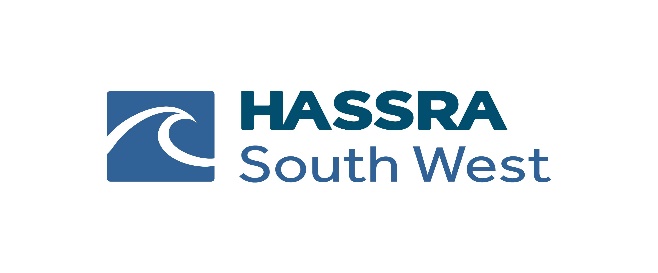 Thank you for requesting the Activity Weekend – please fill in the form below, make your payment as per instructions and return the form to hassra.southwest@dwp.gov.ukLead booking contact must be a SW HASSRA MemberNames of all Guests attending Configuration of rooms requiredAny Special requirements: Cost for the weekend (2 nights).Adult member 			£100Single occupancy member		£140Adult non member 			£170Single occupancy non member	£210Child 0-2yrs				£0Child	2-16yrs			£85Deposit required £60 per adult and £30 per child. I confirm I have arranged payment by BACS to the account details below. Payee: Horfield JC Sports and Social Club	 Sort Code: 51 – 70 - 08 Account Number:  77180941 Amount paid:    Payee Reference:	Activity and your last name Signed:				Date:  IMPORTANT: E-mail this form to HASSRA.SOUTHWEST@DWP.GOV.UK when your BACS payment has been processed. For HASSRA Club Office use only: Lead HASSRA Member NameHASSRA membership numberEmail addressTel NoNameAge (if child 0 -16yrs)Room typeNames in roomDoubleTwinFamilySingle